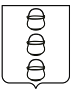 ГЛАВАГОРОДСКОГО ОКРУГА КОТЕЛЬНИКИ
МОСКОВСКОЙ ОБЛАСТИПОСТАНОВЛЕНИЕ10.11.2023 № 1213 – ПГг. КотельникиО внесении изменений в постановление главы городского округа Котельники Московской области от 28.10.2022 № 1138-ПГ «Об утверждении муниципальной программы «Образование»Руководствуясь статьей 179 Бюджетного кодекса Российской Федерации, Федеральным законом от 06.10.2003 № 131-ФЗ «Об общих принципах организации местного самоуправления в Российской Федерации», постановлением главы городского округа Котельники Московской области от  24.12.2021 № 1351-ПГ  «Об утверждении порядка разработки и реализации муниципальных программ городского округа Котельники Московской области» и государственной программой «Образование Подмосковья» на 2023-2027 годы, утвержденной постановлением Правительства Московской области от 04.10.2022 № 1064/35, постановляю:1. Внести в муниципальную программу городского округа Котельники Московской области «Образование», утвержденную постановлением главы городского округа Котельники Московской области от 28.10.2022 № 1138-ПГ «Об утверждении муниципальной программы «Образование»» (с изменениями, внесенными постановлениями главы городского округа Котельники Московской области от 07.12.2022 № 1306-ПГ, от 20.02.2023 № 168-ПГ, от 14.03.2023 № 259-ПГ, от 14.06.2023 № 598-ПГ, от 27.06.2023 № 636-ПГ, от 22.08.2023 № 835-ПГ, от 28.08.2023 № 869-ПГ, от 12.09.2023 № 929-ПГ, от 27.09.2023 № 1015-ПГ, от 18.10.2023 № 1097-ПГ, от 30.10.2023 № 1152-ПГ), следующие изменения:1.1. Пункт 1 «Паспорт муниципальной программы» изложить в новой редакции (приложение 1).1.2.  Пункт 7 «Перечень мероприятий подпрограммы 1 «Общее образование» изложить в новой редакции (приложение 2).1.3. Пункт 8 «Дополнительное образование, воспитание и психолого-социальное сопровождение детей» (приложение 3).2. Отделу информационного обеспечения управления внутренней политики муниципального казенного учреждения «Развитие Котельники» обеспечить размещение настоящего постановления на Интернет-портале городского округа Котельники Московской области в сети Интернет.3. Ответственным за исполнение постановления назначить начальника управления развития отраслей социальной сферы администрации городского округа Котельники Московской области Краевого И.О.4. Контроль за исполнением настоящего постановления возложить на заместителя главы администрации городского округа Котельники Московской области Копыльченко И.А.Глава городского округа Котельники Московской области                                                             С.А. ЖигалкинПриложение 1Приложение 1Приложение 1Приложение 1Приложение 1Приложение 1Приложение 1Приложение 1к постановлению главы городского округа Котельники Московской области                          от 10.11.2023 № 1213 – ПГк постановлению главы городского округа Котельники Московской области                          от 10.11.2023 № 1213 – ПГк постановлению главы городского округа Котельники Московской области                          от 10.11.2023 № 1213 – ПГк постановлению главы городского округа Котельники Московской области                          от 10.11.2023 № 1213 – ПГк постановлению главы городского округа Котельники Московской области                          от 10.11.2023 № 1213 – ПГк постановлению главы городского округа Котельники Московской области                          от 10.11.2023 № 1213 – ПГк постановлению главы городского округа Котельники Московской области                          от 10.11.2023 № 1213 – ПГк постановлению главы городского округа Котельники Московской области                          от 10.11.2023 № 1213 – ПГ1. Паспорт муниципальной программы1. Паспорт муниципальной программы1. Паспорт муниципальной программы1. Паспорт муниципальной программы1. Паспорт муниципальной программы1. Паспорт муниципальной программы1. Паспорт муниципальной программы1. Паспорт муниципальной программы1. Паспорт муниципальной программы1. Паспорт муниципальной программы1. Паспорт муниципальной программы1. Паспорт муниципальной программы1. Паспорт муниципальной программы1. Паспорт муниципальной программы1. Паспорт муниципальной программы1. Паспорт муниципальной программы1. Паспорт муниципальной программы1. Паспорт муниципальной программы1. Паспорт муниципальной программы1. Паспорт муниципальной программы1. Паспорт муниципальной программыКоординатор муниципальной программыКоординатор муниципальной программыКоординатор муниципальной программыКоординатор муниципальной программыЗаместитель главы администрации городского округа Котельники Московской области И.А. КопыльченкоЗаместитель главы администрации городского округа Котельники Московской области И.А. КопыльченкоЗаместитель главы администрации городского округа Котельники Московской области И.А. КопыльченкоЗаместитель главы администрации городского округа Котельники Московской области И.А. КопыльченкоЗаместитель главы администрации городского округа Котельники Московской области И.А. КопыльченкоЗаместитель главы администрации городского округа Котельники Московской области И.А. КопыльченкоЗаместитель главы администрации городского округа Котельники Московской области И.А. КопыльченкоЗаместитель главы администрации городского округа Котельники Московской области И.А. КопыльченкоЗаместитель главы администрации городского округа Котельники Московской области И.А. КопыльченкоЗаместитель главы администрации городского округа Котельники Московской области И.А. КопыльченкоЗаместитель главы администрации городского округа Котельники Московской области И.А. КопыльченкоЗаместитель главы администрации городского округа Котельники Московской области И.А. КопыльченкоЗаместитель главы администрации городского округа Котельники Московской области И.А. КопыльченкоЗаместитель главы администрации городского округа Котельники Московской области И.А. КопыльченкоЗаместитель главы администрации городского округа Котельники Московской области И.А. КопыльченкоЗаместитель главы администрации городского округа Котельники Московской области И.А. КопыльченкоЗаместитель главы администрации городского округа Котельники Московской области И.А. КопыльченкоМуниципальный заказчик программыМуниципальный заказчик программыМуниципальный заказчик программыМуниципальный заказчик программыАдминистрация городского округа Котельники Московской области Администрация городского округа Котельники Московской области Администрация городского округа Котельники Московской области Администрация городского округа Котельники Московской области Администрация городского округа Котельники Московской области Администрация городского округа Котельники Московской области Администрация городского округа Котельники Московской области Администрация городского округа Котельники Московской области Администрация городского округа Котельники Московской области Администрация городского округа Котельники Московской области Администрация городского округа Котельники Московской области Администрация городского округа Котельники Московской области Администрация городского округа Котельники Московской области Администрация городского округа Котельники Московской области Администрация городского округа Котельники Московской области Администрация городского округа Котельники Московской области Администрация городского округа Котельники Московской области Цели муниципальной программыЦели муниципальной программыЦели муниципальной программыЦели муниципальной программыОбеспечение доступного качественного образования и успешной социализации детей и молодежиОбеспечение доступного качественного образования и успешной социализации детей и молодежиОбеспечение доступного качественного образования и успешной социализации детей и молодежиОбеспечение доступного качественного образования и успешной социализации детей и молодежиОбеспечение доступного качественного образования и успешной социализации детей и молодежиОбеспечение доступного качественного образования и успешной социализации детей и молодежиОбеспечение доступного качественного образования и успешной социализации детей и молодежиОбеспечение доступного качественного образования и успешной социализации детей и молодежиОбеспечение доступного качественного образования и успешной социализации детей и молодежиОбеспечение доступного качественного образования и успешной социализации детей и молодежиОбеспечение доступного качественного образования и успешной социализации детей и молодежиОбеспечение доступного качественного образования и успешной социализации детей и молодежиОбеспечение доступного качественного образования и успешной социализации детей и молодежиОбеспечение доступного качественного образования и успешной социализации детей и молодежиОбеспечение доступного качественного образования и успешной социализации детей и молодежиОбеспечение доступного качественного образования и успешной социализации детей и молодежиОбеспечение доступного качественного образования и успешной социализации детей и молодежиПеречень подпрограммПеречень подпрограммПеречень подпрограммПеречень подпрограммМуниципальные заказчики программыМуниципальные заказчики программыМуниципальные заказчики программыМуниципальные заказчики программыМуниципальные заказчики программыМуниципальные заказчики программыМуниципальные заказчики программыМуниципальные заказчики программыМуниципальные заказчики программыМуниципальные заказчики программыМуниципальные заказчики программыМуниципальные заказчики программыМуниципальные заказчики программыМуниципальные заказчики программыМуниципальные заказчики программыМуниципальные заказчики программыМуниципальные заказчики программыПодпрограмма 1 «Общее образование»Подпрограмма 1 «Общее образование»Подпрограмма 1 «Общее образование»Подпрограмма 1 «Общее образование»Администрация городского округа Котельники Московской области Администрация городского округа Котельники Московской области Администрация городского округа Котельники Московской области Администрация городского округа Котельники Московской области Администрация городского округа Котельники Московской области Администрация городского округа Котельники Московской области Администрация городского округа Котельники Московской области Администрация городского округа Котельники Московской области Администрация городского округа Котельники Московской области Администрация городского округа Котельники Московской области Администрация городского округа Котельники Московской области Администрация городского округа Котельники Московской области Администрация городского округа Котельники Московской области Администрация городского округа Котельники Московской области Администрация городского округа Котельники Московской области Администрация городского округа Котельники Московской области Администрация городского округа Котельники Московской области Подпрограмма 2 «Дополнительное образование, воспитание и психолого-социальное сопровождение детей»Подпрограмма 2 «Дополнительное образование, воспитание и психолого-социальное сопровождение детей»Подпрограмма 2 «Дополнительное образование, воспитание и психолого-социальное сопровождение детей»Подпрограмма 2 «Дополнительное образование, воспитание и психолого-социальное сопровождение детей»Администрация городского округа Котельники Московской области Администрация городского округа Котельники Московской области Администрация городского округа Котельники Московской области Администрация городского округа Котельники Московской области Администрация городского округа Котельники Московской области Администрация городского округа Котельники Московской области Администрация городского округа Котельники Московской области Администрация городского округа Котельники Московской области Администрация городского округа Котельники Московской области Администрация городского округа Котельники Московской области Администрация городского округа Котельники Московской области Администрация городского округа Котельники Московской области Администрация городского округа Котельники Московской области Администрация городского округа Котельники Московской области Администрация городского округа Котельники Московской области Администрация городского округа Котельники Московской области Администрация городского округа Котельники Московской области Краткая характеристика подпрограммКраткая характеристика подпрограммКраткая характеристика подпрограммКраткая характеристика подпрограммПодпрограмма 1 «Общее образование»Подпрограмма 1 «Общее образование»Подпрограмма 1 «Общее образование»Подпрограмма 1 «Общее образование»Подпрограмма 1 «Общее образование»Подпрограмма 1 «Общее образование»Подпрограмма 1 «Общее образование»Подпрограмма 1 «Общее образование»Подпрограмма 1 «Общее образование»Подпрограмма 1 «Общее образование»Подпрограмма 1 «Общее образование»Подпрограмма 1 «Общее образование»Подпрограмма 1 «Общее образование»Подпрограмма 1 «Общее образование»Подпрограмма 1 «Общее образование»Подпрограмма 1 «Общее образование»Подпрограмма 1 «Общее образование»Краткая характеристика подпрограммКраткая характеристика подпрограммКраткая характеристика подпрограммКраткая характеристика подпрограммПодпрограмма направлена на решение проблем доступности и повышения качества услуг дошкольного и общего образования в соответствии с потребностями граждан и требованиями инновационного развиитя экономики городского округа Котельники Московской области,внедрения механизмов внешней оценки качества образования, повышения уровня информационной прозрачности муниципальной системы образования.Подпрограмма направлена на решение проблем доступности и повышения качества услуг дошкольного и общего образования в соответствии с потребностями граждан и требованиями инновационного развиитя экономики городского округа Котельники Московской области,внедрения механизмов внешней оценки качества образования, повышения уровня информационной прозрачности муниципальной системы образования.Подпрограмма направлена на решение проблем доступности и повышения качества услуг дошкольного и общего образования в соответствии с потребностями граждан и требованиями инновационного развиитя экономики городского округа Котельники Московской области,внедрения механизмов внешней оценки качества образования, повышения уровня информационной прозрачности муниципальной системы образования.Подпрограмма направлена на решение проблем доступности и повышения качества услуг дошкольного и общего образования в соответствии с потребностями граждан и требованиями инновационного развиитя экономики городского округа Котельники Московской области,внедрения механизмов внешней оценки качества образования, повышения уровня информационной прозрачности муниципальной системы образования.Подпрограмма направлена на решение проблем доступности и повышения качества услуг дошкольного и общего образования в соответствии с потребностями граждан и требованиями инновационного развиитя экономики городского округа Котельники Московской области,внедрения механизмов внешней оценки качества образования, повышения уровня информационной прозрачности муниципальной системы образования.Подпрограмма направлена на решение проблем доступности и повышения качества услуг дошкольного и общего образования в соответствии с потребностями граждан и требованиями инновационного развиитя экономики городского округа Котельники Московской области,внедрения механизмов внешней оценки качества образования, повышения уровня информационной прозрачности муниципальной системы образования.Подпрограмма направлена на решение проблем доступности и повышения качества услуг дошкольного и общего образования в соответствии с потребностями граждан и требованиями инновационного развиитя экономики городского округа Котельники Московской области,внедрения механизмов внешней оценки качества образования, повышения уровня информационной прозрачности муниципальной системы образования.Подпрограмма направлена на решение проблем доступности и повышения качества услуг дошкольного и общего образования в соответствии с потребностями граждан и требованиями инновационного развиитя экономики городского округа Котельники Московской области,внедрения механизмов внешней оценки качества образования, повышения уровня информационной прозрачности муниципальной системы образования.Подпрограмма направлена на решение проблем доступности и повышения качества услуг дошкольного и общего образования в соответствии с потребностями граждан и требованиями инновационного развиитя экономики городского округа Котельники Московской области,внедрения механизмов внешней оценки качества образования, повышения уровня информационной прозрачности муниципальной системы образования.Подпрограмма направлена на решение проблем доступности и повышения качества услуг дошкольного и общего образования в соответствии с потребностями граждан и требованиями инновационного развиитя экономики городского округа Котельники Московской области,внедрения механизмов внешней оценки качества образования, повышения уровня информационной прозрачности муниципальной системы образования.Подпрограмма направлена на решение проблем доступности и повышения качества услуг дошкольного и общего образования в соответствии с потребностями граждан и требованиями инновационного развиитя экономики городского округа Котельники Московской области,внедрения механизмов внешней оценки качества образования, повышения уровня информационной прозрачности муниципальной системы образования.Подпрограмма направлена на решение проблем доступности и повышения качества услуг дошкольного и общего образования в соответствии с потребностями граждан и требованиями инновационного развиитя экономики городского округа Котельники Московской области,внедрения механизмов внешней оценки качества образования, повышения уровня информационной прозрачности муниципальной системы образования.Подпрограмма направлена на решение проблем доступности и повышения качества услуг дошкольного и общего образования в соответствии с потребностями граждан и требованиями инновационного развиитя экономики городского округа Котельники Московской области,внедрения механизмов внешней оценки качества образования, повышения уровня информационной прозрачности муниципальной системы образования.Подпрограмма направлена на решение проблем доступности и повышения качества услуг дошкольного и общего образования в соответствии с потребностями граждан и требованиями инновационного развиитя экономики городского округа Котельники Московской области,внедрения механизмов внешней оценки качества образования, повышения уровня информационной прозрачности муниципальной системы образования.Подпрограмма направлена на решение проблем доступности и повышения качества услуг дошкольного и общего образования в соответствии с потребностями граждан и требованиями инновационного развиитя экономики городского округа Котельники Московской области,внедрения механизмов внешней оценки качества образования, повышения уровня информационной прозрачности муниципальной системы образования.Подпрограмма направлена на решение проблем доступности и повышения качества услуг дошкольного и общего образования в соответствии с потребностями граждан и требованиями инновационного развиитя экономики городского округа Котельники Московской области,внедрения механизмов внешней оценки качества образования, повышения уровня информационной прозрачности муниципальной системы образования.Подпрограмма направлена на решение проблем доступности и повышения качества услуг дошкольного и общего образования в соответствии с потребностями граждан и требованиями инновационного развиитя экономики городского округа Котельники Московской области,внедрения механизмов внешней оценки качества образования, повышения уровня информационной прозрачности муниципальной системы образования.Краткая характеристика подпрограммКраткая характеристика подпрограммКраткая характеристика подпрограммКраткая характеристика подпрограммПодпрограмма 2 «Дополнительное образование, воспитание и психолого-социальное сопровождение детей»Подпрограмма 2 «Дополнительное образование, воспитание и психолого-социальное сопровождение детей»Подпрограмма 2 «Дополнительное образование, воспитание и психолого-социальное сопровождение детей»Подпрограмма 2 «Дополнительное образование, воспитание и психолого-социальное сопровождение детей»Подпрограмма 2 «Дополнительное образование, воспитание и психолого-социальное сопровождение детей»Подпрограмма 2 «Дополнительное образование, воспитание и психолого-социальное сопровождение детей»Подпрограмма 2 «Дополнительное образование, воспитание и психолого-социальное сопровождение детей»Подпрограмма 2 «Дополнительное образование, воспитание и психолого-социальное сопровождение детей»Подпрограмма 2 «Дополнительное образование, воспитание и психолого-социальное сопровождение детей»Подпрограмма 2 «Дополнительное образование, воспитание и психолого-социальное сопровождение детей»Подпрограмма 2 «Дополнительное образование, воспитание и психолого-социальное сопровождение детей»Подпрограмма 2 «Дополнительное образование, воспитание и психолого-социальное сопровождение детей»Подпрограмма 2 «Дополнительное образование, воспитание и психолого-социальное сопровождение детей»Подпрограмма 2 «Дополнительное образование, воспитание и психолого-социальное сопровождение детей»Подпрограмма 2 «Дополнительное образование, воспитание и психолого-социальное сопровождение детей»Подпрограмма 2 «Дополнительное образование, воспитание и психолого-социальное сопровождение детей»Подпрограмма 2 «Дополнительное образование, воспитание и психолого-социальное сопровождение детей»Краткая характеристика подпрограммКраткая характеристика подпрограммКраткая характеристика подпрограммКраткая характеристика подпрограммПодпрограмма направлена на решение проблем, связанных с обеспечением доступности дополнительного образования детей, профилактикой асоциальных явлений. Подпрограмма направлена на решение проблем, связанных с обеспечением доступности дополнительного образования детей, профилактикой асоциальных явлений. Подпрограмма направлена на решение проблем, связанных с обеспечением доступности дополнительного образования детей, профилактикой асоциальных явлений. Подпрограмма направлена на решение проблем, связанных с обеспечением доступности дополнительного образования детей, профилактикой асоциальных явлений. Подпрограмма направлена на решение проблем, связанных с обеспечением доступности дополнительного образования детей, профилактикой асоциальных явлений. Подпрограмма направлена на решение проблем, связанных с обеспечением доступности дополнительного образования детей, профилактикой асоциальных явлений. Подпрограмма направлена на решение проблем, связанных с обеспечением доступности дополнительного образования детей, профилактикой асоциальных явлений. Подпрограмма направлена на решение проблем, связанных с обеспечением доступности дополнительного образования детей, профилактикой асоциальных явлений. Подпрограмма направлена на решение проблем, связанных с обеспечением доступности дополнительного образования детей, профилактикой асоциальных явлений. Подпрограмма направлена на решение проблем, связанных с обеспечением доступности дополнительного образования детей, профилактикой асоциальных явлений. Подпрограмма направлена на решение проблем, связанных с обеспечением доступности дополнительного образования детей, профилактикой асоциальных явлений. Подпрограмма направлена на решение проблем, связанных с обеспечением доступности дополнительного образования детей, профилактикой асоциальных явлений. Подпрограмма направлена на решение проблем, связанных с обеспечением доступности дополнительного образования детей, профилактикой асоциальных явлений. Подпрограмма направлена на решение проблем, связанных с обеспечением доступности дополнительного образования детей, профилактикой асоциальных явлений. Подпрограмма направлена на решение проблем, связанных с обеспечением доступности дополнительного образования детей, профилактикой асоциальных явлений. Подпрограмма направлена на решение проблем, связанных с обеспечением доступности дополнительного образования детей, профилактикой асоциальных явлений. Подпрограмма направлена на решение проблем, связанных с обеспечением доступности дополнительного образования детей, профилактикой асоциальных явлений. Источники финансированияИсточники финансированияИсточники финансированияИсточники финансированияРасходы (тыс. руб.) муниципальной программы, в том числе по годам:Расходы (тыс. руб.) муниципальной программы, в том числе по годам:Расходы (тыс. руб.) муниципальной программы, в том числе по годам:Расходы (тыс. руб.) муниципальной программы, в том числе по годам:Расходы (тыс. руб.) муниципальной программы, в том числе по годам:Расходы (тыс. руб.) муниципальной программы, в том числе по годам:Расходы (тыс. руб.) муниципальной программы, в том числе по годам:Расходы (тыс. руб.) муниципальной программы, в том числе по годам:Расходы (тыс. руб.) муниципальной программы, в том числе по годам:Расходы (тыс. руб.) муниципальной программы, в том числе по годам:Расходы (тыс. руб.) муниципальной программы, в том числе по годам:Расходы (тыс. руб.) муниципальной программы, в том числе по годам:Расходы (тыс. руб.) муниципальной программы, в том числе по годам:Расходы (тыс. руб.) муниципальной программы, в том числе по годам:Расходы (тыс. руб.) муниципальной программы, в том числе по годам:Расходы (тыс. руб.) муниципальной программы, в том числе по годам:Расходы (тыс. руб.) муниципальной программы, в том числе по годам:Источники финансированияИсточники финансированияИсточники финансированияИсточники финансированияВсегоВсего2023 год2023 год2023 год2024 год2024 год2024 год2024 год2025 год2025 год2025 год2026 год2026 год2026 год2026 год2027 годСредства бюджета Московской областиСредства бюджета Московской областиСредства бюджета Московской областиСредства бюджета Московской области2 096 941,312 096 941,31857 895,77857 895,77857 895,77618 799,50618 799,50618 799,50618 799,50620 246,04620 246,04620 246,040,000,000,000,000,00Средства бюджета муниципального образования Московской областиСредства бюджета муниципального образования Московской областиСредства бюджета муниципального образования Московской областиСредства бюджета муниципального образования Московской области753 414,44753 414,44293 401,15293 401,15293 401,15229 876,15229 876,15229 876,15229 876,15230 137,14230 137,14230 137,140,000,000,000,000,00Внебюджетные средстваВнебюджетные средстваВнебюджетные средстваВнебюджетные средства0,000,000,000,000,000,000,000,000,000,000,000,000,000,000,000,000,00Средства федерального бюджетаСредства федерального бюджетаСредства федерального бюджетаСредства федерального бюджета78 021,8678 021,8625 982,4025 982,4025 982,4025 568,5025 568,5025 568,5025 568,5026 470,9626 470,9626 470,960,000,000,000,000,00Всего, в том числе по годам:Всего, в том числе по годам:Всего, в том числе по годам:Всего, в том числе по годам:2 928 377,612 928 377,611 177 279,321 177 279,321 177 279,32874 244,15874 244,15874 244,15874 244,15876 854,14876 854,14876 854,140,000,000,000,000,00Приложение 2Приложение 2Приложение 2Приложение 2Приложение 2Приложение 2Приложение 2к постановлению главы городского округа Котельники Московской области                                                                    от 10.11.2023 № 1213 – ПГк постановлению главы городского округа Котельники Московской области                                                                    от 10.11.2023 № 1213 – ПГк постановлению главы городского округа Котельники Московской области                                                                    от 10.11.2023 № 1213 – ПГк постановлению главы городского округа Котельники Московской области                                                                    от 10.11.2023 № 1213 – ПГк постановлению главы городского округа Котельники Московской области                                                                    от 10.11.2023 № 1213 – ПГк постановлению главы городского округа Котельники Московской области                                                                    от 10.11.2023 № 1213 – ПГк постановлению главы городского округа Котельники Московской области                                                                    от 10.11.2023 № 1213 – ПГ7. Перечень мероприятий подпрограммы 1 «Общее образование»7. Перечень мероприятий подпрограммы 1 «Общее образование»7. Перечень мероприятий подпрограммы 1 «Общее образование»7. Перечень мероприятий подпрограммы 1 «Общее образование»7. Перечень мероприятий подпрограммы 1 «Общее образование»7. Перечень мероприятий подпрограммы 1 «Общее образование»7. Перечень мероприятий подпрограммы 1 «Общее образование»7. Перечень мероприятий подпрограммы 1 «Общее образование»7. Перечень мероприятий подпрограммы 1 «Общее образование»7. Перечень мероприятий подпрограммы 1 «Общее образование»7. Перечень мероприятий подпрограммы 1 «Общее образование»7. Перечень мероприятий подпрограммы 1 «Общее образование»7. Перечень мероприятий подпрограммы 1 «Общее образование»7. Перечень мероприятий подпрограммы 1 «Общее образование»7. Перечень мероприятий подпрограммы 1 «Общее образование»7. Перечень мероприятий подпрограммы 1 «Общее образование»7. Перечень мероприятий подпрограммы 1 «Общее образование»7. Перечень мероприятий подпрограммы 1 «Общее образование»7. Перечень мероприятий подпрограммы 1 «Общее образование»7. Перечень мероприятий подпрограммы 1 «Общее образование»7. Перечень мероприятий подпрограммы 1 «Общее образование»№ п/пМероприятие подпрограммыСроки исполнения мероприятияИсточники финансированияИсточники финансированияВсего, (тыс. руб.)Всего, (тыс. руб.)Объем финансирования по годам (тыс. руб.)Объем финансирования по годам (тыс. руб.)Объем финансирования по годам (тыс. руб.)Объем финансирования по годам (тыс. руб.)Объем финансирования по годам (тыс. руб.)Объем финансирования по годам (тыс. руб.)Объем финансирования по годам (тыс. руб.)Объем финансирования по годам (тыс. руб.)Объем финансирования по годам (тыс. руб.)Объем финансирования по годам (тыс. руб.)Объем финансирования по годам (тыс. руб.)Объем финансирования по годам (тыс. руб.)Ответственный за выполнение мероприятия подпрограммыОтветственный за выполнение мероприятия подпрограммы№ п/пМероприятие подпрограммыСроки исполнения мероприятияИсточники финансированияИсточники финансированияВсего, (тыс. руб.)Всего, (тыс. руб.)2023 год2023 год2023 год2023 год2023 год2023 год2023 год2024 год2025 год2025 год2026 год2027 годОтветственный за выполнение мероприятия подпрограммыОтветственный за выполнение мероприятия подпрограммы1234455666666678891012121Основное мероприятие 01. 
Финансовое обеспечение деятельности образовательных организаций2023-2027ИтогоИтого2 419 428,452 419 428,45834 125,27834 125,27834 125,27834 125,27834 125,27834 125,27834 125,27792 651,59792 651,59792 651,590,000,00Управление развития отраслей социальной сферыУправление развития отраслей социальной сферы1Основное мероприятие 01. 
Финансовое обеспечение деятельности образовательных организаций2023-2027Средства бюджета Московской области Средства бюджета Московской области 1 735 771,001 735 771,00603 031,00603 031,00603 031,00603 031,00603 031,00603 031,00603 031,00566 370,00566 370,00566 370,000,000,00Управление развития отраслей социальной сферыУправление развития отраслей социальной сферы1Основное мероприятие 01. 
Финансовое обеспечение деятельности образовательных организаций2023-2027Средства бюджета муниципального образованияСредства бюджета муниципального образования651 958,45651 958,45220 261,27220 261,27220 261,27220 261,27220 261,27220 261,27220 261,27215 848,59215 848,59215 848,590,000,00Управление развития отраслей социальной сферыУправление развития отраслей социальной сферы1Основное мероприятие 01. 
Финансовое обеспечение деятельности образовательных организаций2023-2027Внебюджетные источникиВнебюджетные источники0,000,000,000,000,000,000,000,000,000,000,000,000,000,00Управление развития отраслей социальной сферыУправление развития отраслей социальной сферы1Основное мероприятие 01. 
Финансовое обеспечение деятельности образовательных организаций2023-2027Средства федерального бюджетаСредства федерального бюджета31 699,0031 699,0010 833,0010 833,0010 833,0010 833,0010 833,0010 833,0010 833,0010 433,0010 433,0010 433,000,000,00Управление развития отраслей социальной сферыУправление развития отраслей социальной сферы1.1Мероприятие 01.07.
Финансовое обеспечение государственных гарантий реализации прав на получение общедоступного и бесплатного дошкольного образования в муниципальных дошкольных образовательных организациях, общедоступного и бесплатного дошкольного, начального общего, основного общего, среднего общего образования в муниципальных общеобразовательных организациях, обеспечение дополнительного образования детей в муниципальных общеобразовательных организациях, включая расходы на оплату труда, приобретение учебников и учебных пособий, средств обучения, игр, игрушек (за исключением расходов на содержание зданий и оплату коммунальных услуг)2023-2027ИтогоИтого1 716 285,311 716 285,31591 919,77591 919,77591 919,77591 919,77591 919,77591 919,77591 919,77562 182,77562 182,77562 182,770,000,00Управление развития отраслей социальной сферыУправление развития отраслей социальной сферы1.1Мероприятие 01.07.
Финансовое обеспечение государственных гарантий реализации прав на получение общедоступного и бесплатного дошкольного образования в муниципальных дошкольных образовательных организациях, общедоступного и бесплатного дошкольного, начального общего, основного общего, среднего общего образования в муниципальных общеобразовательных организациях, обеспечение дополнительного образования детей в муниципальных общеобразовательных организациях, включая расходы на оплату труда, приобретение учебников и учебных пособий, средств обучения, игр, игрушек (за исключением расходов на содержание зданий и оплату коммунальных услуг)2023-2027Средства бюджета Московской области Средства бюджета Московской области 1 513 134,001 513 134,00524 036,00524 036,00524 036,00524 036,00524 036,00524 036,00524 036,00494 549,00494 549,00494 549,000,000,00Управление развития отраслей социальной сферыУправление развития отраслей социальной сферы1.1Мероприятие 01.07.
Финансовое обеспечение государственных гарантий реализации прав на получение общедоступного и бесплатного дошкольного образования в муниципальных дошкольных образовательных организациях, общедоступного и бесплатного дошкольного, начального общего, основного общего, среднего общего образования в муниципальных общеобразовательных организациях, обеспечение дополнительного образования детей в муниципальных общеобразовательных организациях, включая расходы на оплату труда, приобретение учебников и учебных пособий, средств обучения, игр, игрушек (за исключением расходов на содержание зданий и оплату коммунальных услуг)2023-2027Средства бюджета муниципального образованияСредства бюджета муниципального образования171 452,31171 452,3157 050,7757 050,7757 050,7757 050,7757 050,7757 050,7757 050,7757 200,7757 200,7757 200,770,000,00Управление развития отраслей социальной сферыУправление развития отраслей социальной сферы1.1Мероприятие 01.07.
Финансовое обеспечение государственных гарантий реализации прав на получение общедоступного и бесплатного дошкольного образования в муниципальных дошкольных образовательных организациях, общедоступного и бесплатного дошкольного, начального общего, основного общего, среднего общего образования в муниципальных общеобразовательных организациях, обеспечение дополнительного образования детей в муниципальных общеобразовательных организациях, включая расходы на оплату труда, приобретение учебников и учебных пособий, средств обучения, игр, игрушек (за исключением расходов на содержание зданий и оплату коммунальных услуг)2023-2027Внебюджетные источникиВнебюджетные источники0,000,000,000,000,000,000,000,000,000,000,000,000,000,00Управление развития отраслей социальной сферыУправление развития отраслей социальной сферы1.1Мероприятие 01.07.
Финансовое обеспечение государственных гарантий реализации прав на получение общедоступного и бесплатного дошкольного образования в муниципальных дошкольных образовательных организациях, общедоступного и бесплатного дошкольного, начального общего, основного общего, среднего общего образования в муниципальных общеобразовательных организациях, обеспечение дополнительного образования детей в муниципальных общеобразовательных организациях, включая расходы на оплату труда, приобретение учебников и учебных пособий, средств обучения, игр, игрушек (за исключением расходов на содержание зданий и оплату коммунальных услуг)2023-2027Средства федерального бюджетаСредства федерального бюджета31 699,0031 699,0010 833,0010 833,0010 833,0010 833,0010 833,0010 833,0010 833,0010 433,0010 433,0010 433,000,000,00Управление развития отраслей социальной сферыУправление развития отраслей социальной сферы1.1Доля обучающихся, обеспеченных общедоступным и бесплатным дошкольным, начальным общим, основным общим, средним общим образованием, дополнительным образованием в муниципальных дошкольных и общеобразовательных организациях, в общей численности обучающихся в муниципальных дошкольных и общеобразовательных организациях, %2023-2027ВсегоВсегоИтого 2023 годВ том числе по кварталамВ том числе по кварталамВ том числе по кварталамВ том числе по кварталамВ том числе по кварталамВ том числе по кварталам2024 год2025 год2025 год2026 год2027 годУправление развития отраслей социальной сферыУправление развития отраслей социальной сферы1.1Доля обучающихся, обеспеченных общедоступным и бесплатным дошкольным, начальным общим, основным общим, средним общим образованием, дополнительным образованием в муниципальных дошкольных и общеобразовательных организациях, в общей численности обучающихся в муниципальных дошкольных и общеобразовательных организациях, %2023-2027ВсегоВсегоИтого 2023 годIIIIIIIIVIV2024 год2025 год2025 год2026 год2027 годУправление развития отраслей социальной сферыУправление развития отраслей социальной сферы1.1Доля обучающихся, обеспеченных общедоступным и бесплатным дошкольным, начальным общим, основным общим, средним общим образованием, дополнительным образованием в муниципальных дошкольных и общеобразовательных организациях, в общей численности обучающихся в муниципальных дошкольных и общеобразовательных организациях, %2023-2027100100100100100100100100100100100100100100Управление развития отраслей социальной сферыУправление развития отраслей социальной сферы1.2Мероприятие 01.08.
Финансовое обеспечение получения гражданами дошкольного образования в частных дошкольных образовательных организациях, дошкольного, начального общего, основного общего, среднего общего образования в частных общеобразовательных организациях, осуществляющих образовательную деятельность по имеющим государственную аккредитацию основным общеобразовательным программам, включая расходы на оплату труда, приобретение учебников и учебных пособий, средств обучения, игр, игрушек (за исключением расходов на содержание зданий и оплату коммунальных услуг), и на обеспечение питанием отдельных категорий обучающихся по очной форме обучения в частных общеобразовательных организациях, осуществляющих образовательную деятельность по имеющим государственную аккредитацию основным общеобразовательным программам2023-2027ИтогоИтого166 675,00166 675,0060 341,0060 341,0060 341,0060 341,0060 341,0060 341,0060 341,0053 167,0053 167,0053 167,000,000,00Управление развития отраслей социальной сферыУправление развития отраслей социальной сферы1.2Мероприятие 01.08.
Финансовое обеспечение получения гражданами дошкольного образования в частных дошкольных образовательных организациях, дошкольного, начального общего, основного общего, среднего общего образования в частных общеобразовательных организациях, осуществляющих образовательную деятельность по имеющим государственную аккредитацию основным общеобразовательным программам, включая расходы на оплату труда, приобретение учебников и учебных пособий, средств обучения, игр, игрушек (за исключением расходов на содержание зданий и оплату коммунальных услуг), и на обеспечение питанием отдельных категорий обучающихся по очной форме обучения в частных общеобразовательных организациях, осуществляющих образовательную деятельность по имеющим государственную аккредитацию основным общеобразовательным программам2023-2027Средства бюджета Московской области Средства бюджета Московской области 166 675,00166 675,0060 341,0060 341,0060 341,0060 341,0060 341,0060 341,0060 341,0053 167,0053 167,0053 167,000,000,00Управление развития отраслей социальной сферыУправление развития отраслей социальной сферы1.2Мероприятие 01.08.
Финансовое обеспечение получения гражданами дошкольного образования в частных дошкольных образовательных организациях, дошкольного, начального общего, основного общего, среднего общего образования в частных общеобразовательных организациях, осуществляющих образовательную деятельность по имеющим государственную аккредитацию основным общеобразовательным программам, включая расходы на оплату труда, приобретение учебников и учебных пособий, средств обучения, игр, игрушек (за исключением расходов на содержание зданий и оплату коммунальных услуг), и на обеспечение питанием отдельных категорий обучающихся по очной форме обучения в частных общеобразовательных организациях, осуществляющих образовательную деятельность по имеющим государственную аккредитацию основным общеобразовательным программам2023-2027Средства бюджета муниципального образованияСредства бюджета муниципального образования0,000,000,000,000,000,000,000,000,000,000,000,000,000,00Управление развития отраслей социальной сферыУправление развития отраслей социальной сферы1.2Мероприятие 01.08.
Финансовое обеспечение получения гражданами дошкольного образования в частных дошкольных образовательных организациях, дошкольного, начального общего, основного общего, среднего общего образования в частных общеобразовательных организациях, осуществляющих образовательную деятельность по имеющим государственную аккредитацию основным общеобразовательным программам, включая расходы на оплату труда, приобретение учебников и учебных пособий, средств обучения, игр, игрушек (за исключением расходов на содержание зданий и оплату коммунальных услуг), и на обеспечение питанием отдельных категорий обучающихся по очной форме обучения в частных общеобразовательных организациях, осуществляющих образовательную деятельность по имеющим государственную аккредитацию основным общеобразовательным программам2023-2027Внебюджетные источникиВнебюджетные источники0,000,000,000,000,000,000,000,000,000,000,000,000,000,00Управление развития отраслей социальной сферыУправление развития отраслей социальной сферы1.2Мероприятие 01.08.
Финансовое обеспечение получения гражданами дошкольного образования в частных дошкольных образовательных организациях, дошкольного, начального общего, основного общего, среднего общего образования в частных общеобразовательных организациях, осуществляющих образовательную деятельность по имеющим государственную аккредитацию основным общеобразовательным программам, включая расходы на оплату труда, приобретение учебников и учебных пособий, средств обучения, игр, игрушек (за исключением расходов на содержание зданий и оплату коммунальных услуг), и на обеспечение питанием отдельных категорий обучающихся по очной форме обучения в частных общеобразовательных организациях, осуществляющих образовательную деятельность по имеющим государственную аккредитацию основным общеобразовательным программам2023-2027Средства федерального бюджетаСредства федерального бюджета0,000,000,000,000,000,000,000,000,000,000,000,000,000,00Управление развития отраслей социальной сферыУправление развития отраслей социальной сферы1.2Доля обучающихся, обеспеченных общедоступным и бесплатным дошкольным, начальным общим, основным общим, средним общим образованием, дополнительным образованием в частных дошкольных и общеобразовательных организациях, в общей численности обучающихся в частных дошкольных и общеобразовательных организациях, %2023-2027ВсегоВсегоИтого 2023 годВ том числе по кварталамВ том числе по кварталамВ том числе по кварталамВ том числе по кварталамВ том числе по кварталамВ том числе по кварталам2024 год2025 год2025 год2026 год2027 годУправление развития отраслей социальной сферыУправление развития отраслей социальной сферы1.2Доля обучающихся, обеспеченных общедоступным и бесплатным дошкольным, начальным общим, основным общим, средним общим образованием, дополнительным образованием в частных дошкольных и общеобразовательных организациях, в общей численности обучающихся в частных дошкольных и общеобразовательных организациях, %2023-2027ВсегоВсегоИтого 2023 годIIIIIIIIVIV2024 год2025 год2025 год2026 год2027 годУправление развития отраслей социальной сферыУправление развития отраслей социальной сферы1.2Доля обучающихся, обеспеченных общедоступным и бесплатным дошкольным, начальным общим, основным общим, средним общим образованием, дополнительным образованием в частных дошкольных и общеобразовательных организациях, в общей численности обучающихся в частных дошкольных и общеобразовательных организациях, %2023-2027100100100100100100100100100100100100100100Управление развития отраслей социальной сферыУправление развития отраслей социальной сферы1.3Мероприятие 01.10 
Финансовое обеспечение выплаты компенсации родительской платы за присмотр и уход за детьми, осваивающими образовательные программы дошкольного образования в организациях, осуществляющих образовательную деятельность2023-2027ИтогоИтого56 407,7756 407,7718 802,5918 802,5918 802,5918 802,5918 802,5918 802,5918 802,5918 802,5918 802,5918 802,590,000,00Управление развития отраслей социальной сферыУправление развития отраслей социальной сферы1.3Мероприятие 01.10 
Финансовое обеспечение выплаты компенсации родительской платы за присмотр и уход за детьми, осваивающими образовательные программы дошкольного образования в организациях, осуществляющих образовательную деятельность2023-2027Средства бюджета Московской области Средства бюджета Московской области 55 962,0055 962,0018 654,0018 654,0018 654,0018 654,0018 654,0018 654,0018 654,0018 654,0018 654,0018 654,000,000,00Управление развития отраслей социальной сферыУправление развития отраслей социальной сферы1.3Мероприятие 01.10 
Финансовое обеспечение выплаты компенсации родительской платы за присмотр и уход за детьми, осваивающими образовательные программы дошкольного образования в организациях, осуществляющих образовательную деятельность2023-2027Средства бюджета муниципального образованияСредства бюджета муниципального образования445,77445,77148,59148,59148,59148,59148,59148,59148,59148,59148,59148,590,000,00Управление развития отраслей социальной сферыУправление развития отраслей социальной сферы1.3Мероприятие 01.10 
Финансовое обеспечение выплаты компенсации родительской платы за присмотр и уход за детьми, осваивающими образовательные программы дошкольного образования в организациях, осуществляющих образовательную деятельность2023-2027Внебюджетные источникиВнебюджетные источники0,000,000,000,000,000,000,000,000,000,000,000,000,000,00Управление развития отраслей социальной сферыУправление развития отраслей социальной сферы1.3Мероприятие 01.10 
Финансовое обеспечение выплаты компенсации родительской платы за присмотр и уход за детьми, осваивающими образовательные программы дошкольного образования в организациях, осуществляющих образовательную деятельность2023-2027Средства федерального бюджетаСредства федерального бюджета0,000,000,000,000,000,000,000,000,000,000,000,000,000,00Управление развития отраслей социальной сферыУправление развития отраслей социальной сферы1.3Выплачена компенсация родительской платы за присмотр и уход за детьми, осваивающими образовательные программы дошкольного образования, в общем числе обратившихся, %2023-2027ВсегоВсегоИтого 2023 годВ том числе по кварталамВ том числе по кварталамВ том числе по кварталамВ том числе по кварталамВ том числе по кварталамВ том числе по кварталам2024 год2025 год2025 год2026 год2027 годУправление развития отраслей социальной сферыУправление развития отраслей социальной сферы1.3Выплачена компенсация родительской платы за присмотр и уход за детьми, осваивающими образовательные программы дошкольного образования, в общем числе обратившихся, %2023-2027ВсегоВсегоИтого 2023 годIIIIIIIIVIV2024 год2025 год2025 год2026 год2027 годУправление развития отраслей социальной сферыУправление развития отраслей социальной сферы1.3Выплачена компенсация родительской платы за присмотр и уход за детьми, осваивающими образовательные программы дошкольного образования, в общем числе обратившихся, %2023-2027100100100100100100100100100100100100100100Управление развития отраслей социальной сферыУправление развития отраслей социальной сферы1.4Мероприятие 01.11. 
Расходы на обеспечение деятельности (оказание услуг) муниципальных учреждений – общеобразовательные организации, оказывающие услуги дошкольного, начального общего, основного общего, среднего общего образования2023-2027ИтогоИтого207 017,75207 017,7559 392,4759 392,4759 392,4759 392,4759 392,4759 392,4759 392,4773 812,6473 812,6473 812,640,000,00Управление развития отраслей социальной сферыУправление развития отраслей социальной сферы1.4Мероприятие 01.11. 
Расходы на обеспечение деятельности (оказание услуг) муниципальных учреждений – общеобразовательные организации, оказывающие услуги дошкольного, начального общего, основного общего, среднего общего образования2023-2027Средства бюджета Московской области Средства бюджета Московской области 0,000,000,000,000,000,000,000,000,000,000,000,000,000,00Управление развития отраслей социальной сферыУправление развития отраслей социальной сферы1.4Мероприятие 01.11. 
Расходы на обеспечение деятельности (оказание услуг) муниципальных учреждений – общеобразовательные организации, оказывающие услуги дошкольного, начального общего, основного общего, среднего общего образования2023-2027Средства бюджета муниципального образованияСредства бюджета муниципального образования207 017,75207 017,7559 392,4759 392,4759 392,4759 392,4759 392,4759 392,4759 392,4773 812,6473 812,6473 812,640,000,00Управление развития отраслей социальной сферыУправление развития отраслей социальной сферы1.4Мероприятие 01.11. 
Расходы на обеспечение деятельности (оказание услуг) муниципальных учреждений – общеобразовательные организации, оказывающие услуги дошкольного, начального общего, основного общего, среднего общего образования2023-2027Внебюджетные источникиВнебюджетные источники0,000,000,000,000,000,000,000,000,000,000,000,000,000,00Управление развития отраслей социальной сферыУправление развития отраслей социальной сферы1.4Мероприятие 01.11. 
Расходы на обеспечение деятельности (оказание услуг) муниципальных учреждений – общеобразовательные организации, оказывающие услуги дошкольного, начального общего, основного общего, среднего общего образования2023-2027Средства федерального бюджетаСредства федерального бюджета0,000,000,000,000,000,000,000,000,000,000,000,000,000,00Управление развития отраслей социальной сферыУправление развития отраслей социальной сферы1.4(наименование результата 1 выполнения мероприятия, ед.измерения)2023-2027ВсегоВсегоИтого 2023 годВ том числе по кварталамВ том числе по кварталамВ том числе по кварталамВ том числе по кварталамВ том числе по кварталамВ том числе по кварталам2024 год2025 год2025 год2026 год2027 годУправление развития отраслей социальной сферыУправление развития отраслей социальной сферы1.4(наименование результата 1 выполнения мероприятия, ед.измерения)2023-2027ВсегоВсегоИтого 2023 годIIIIIIIIVIV2024 год2025 год2025 год2026 год2027 годУправление развития отраслей социальной сферыУправление развития отраслей социальной сферы1.4(наименование результата 1 выполнения мероприятия, ед.измерения)2023-2027--------------Управление развития отраслей социальной сферыУправление развития отраслей социальной сферы1.5Мероприятие 01.12. 
Укрепление материально-технической базы и проведение текущего ремонта общеобразовательных организацийИтогоИтого11 650,0011 650,0011 650,0011 650,0011 650,0011 650,0011 650,0011 650,0011 650,000,000,000,000,000,00Управление развития отраслей социальной сферыУправление развития отраслей социальной сферы1.5Мероприятие 01.12. 
Укрепление материально-технической базы и проведение текущего ремонта общеобразовательных организацийСредства бюджета Московской области Средства бюджета Московской области 0,000,000,000,000,000,000,000,000,000,000,000,000,000,00Управление развития отраслей социальной сферыУправление развития отраслей социальной сферы1.5Мероприятие 01.12. 
Укрепление материально-технической базы и проведение текущего ремонта общеобразовательных организацийСредства бюджета муниципального образованияСредства бюджета муниципального образования11 650,0011 650,0011 650,0011 650,0011 650,0011 650,0011 650,0011 650,0011 650,000,000,000,000,000,00Управление развития отраслей социальной сферыУправление развития отраслей социальной сферы1.5Мероприятие 01.12. 
Укрепление материально-технической базы и проведение текущего ремонта общеобразовательных организацийВнебюджетные источникиВнебюджетные источники0,000,000,000,000,000,000,000,000,000,000,000,000,000,00Управление развития отраслей социальной сферыУправление развития отраслей социальной сферы1.5Мероприятие 01.12. 
Укрепление материально-технической базы и проведение текущего ремонта общеобразовательных организацийСредства федерального бюджетаСредства федерального бюджета0,000,000,000,000,000,000,000,000,000,000,000,000,000,00Управление развития отраслей социальной сферыУправление развития отраслей социальной сферы1.5(наименование результата 1 выполнения мероприятия, ед.измерения)ВсегоВсегоИтого 2023 годВ том числе по кварталамВ том числе по кварталамВ том числе по кварталамВ том числе по кварталамВ том числе по кварталамВ том числе по кварталам2024 год2025 год2025 год2026 год2027 год1.5(наименование результата 1 выполнения мероприятия, ед.измерения)ВсегоВсегоИтого 2023 годIIIIIIIIVIV2024 год2025 год2025 год2026 год2027 год1.5(наименование результата 1 выполнения мероприятия, ед.измерения)--------------1.6Мероприятие 01.17. 
Расходы на обеспечение деятельности (оказание услуг) муниципальных учреждений – дошкольные образовательные организации2023-2027ИтогоИтого254 496,17254 496,1785 122,9985 122,9985 122,9985 122,9985 122,9985 122,9985 122,9984 686,5984 686,5984 686,590,000,00Управление развития отраслей социальной сферыУправление развития отраслей социальной сферы1.6Мероприятие 01.17. 
Расходы на обеспечение деятельности (оказание услуг) муниципальных учреждений – дошкольные образовательные организации2023-2027Средства бюджета Московской области Средства бюджета Московской области 0,000,000,000,000,000,000,000,000,000,000,000,000,000,00Управление развития отраслей социальной сферыУправление развития отраслей социальной сферы1.6Мероприятие 01.17. 
Расходы на обеспечение деятельности (оказание услуг) муниципальных учреждений – дошкольные образовательные организации2023-2027Средства бюджета муниципального образования Средства бюджета муниципального образования 254 496,17254 496,1785 122,9985 122,9985 122,9985 122,9985 122,9985 122,9985 122,9984 686,5984 686,5984 686,590,000,00Управление развития отраслей социальной сферыУправление развития отраслей социальной сферы1.6Мероприятие 01.17. 
Расходы на обеспечение деятельности (оказание услуг) муниципальных учреждений – дошкольные образовательные организации2023-2027Внебюджетные источникиВнебюджетные источники0,000,000,000,000,000,000,000,000,000,000,000,000,000,00Управление развития отраслей социальной сферыУправление развития отраслей социальной сферы1.6Мероприятие 01.17. 
Расходы на обеспечение деятельности (оказание услуг) муниципальных учреждений – дошкольные образовательные организации2023-2027Средства федерального бюджетаСредства федерального бюджета0,000,000,000,000,000,000,000,000,000,000,000,000,000,00Управление развития отраслей социальной сферыУправление развития отраслей социальной сферы1.6(наименование результата 1 выполнения мероприятия, ед.измерения)2023-2027ВсегоВсегоИтого 2023 годВ том числе по кварталамВ том числе по кварталамВ том числе по кварталамВ том числе по кварталамВ том числе по кварталамВ том числе по кварталам2024 год2025 год2025 год2026 год2027 годУправление развития отраслей социальной сферыУправление развития отраслей социальной сферы1.6(наименование результата 1 выполнения мероприятия, ед.измерения)2023-2027ВсегоВсегоИтого 2023 годIIIIIIIIVIV2024 год2025 год2025 год2026 год2027 годУправление развития отраслей социальной сферыУправление развития отраслей социальной сферы1.6(наименование результата 1 выполнения мероприятия, ед.измерения)2023-2027--------------Управление развития отраслей социальной сферыУправление развития отраслей социальной сферы1.7Мероприятие 01.18. 
Укрепление материально-технической базы и проведение текущего ремонта учреждений дошкольного образованияИтогоИтого6 896,456 896,456 896,456 896,456 896,456 896,456 896,456 896,456 896,450,000,000,000,000,001.7Мероприятие 01.18. 
Укрепление материально-технической базы и проведение текущего ремонта учреждений дошкольного образованияСредства бюджета Московской области Средства бюджета Московской области 0,000,000,000,000,000,000,000,000,000,000,000,000,000,001.7Мероприятие 01.18. 
Укрепление материально-технической базы и проведение текущего ремонта учреждений дошкольного образованияСредства бюджета муниципального образования Средства бюджета муниципального образования 6 896,456 896,456 896,456 896,456 896,456 896,456 896,456 896,456 896,450,000,000,000,000,001.7Мероприятие 01.18. 
Укрепление материально-технической базы и проведение текущего ремонта учреждений дошкольного образованияВнебюджетные источникиВнебюджетные источники0,000,000,000,000,000,000,000,000,000,000,000,000,000,001.7Мероприятие 01.18. 
Укрепление материально-технической базы и проведение текущего ремонта учреждений дошкольного образованияСредства федерального бюджетаСредства федерального бюджета0,000,000,000,000,000,000,000,000,000,000,000,000,000,001.7(наименование результата 1 выполнения мероприятия, ед.измерения)ВсегоВсегоИтого 2023 годВ том числе по кварталамВ том числе по кварталамВ том числе по кварталамВ том числе по кварталамВ том числе по кварталамВ том числе по кварталам2024 год2025 год2025 год2026 год2027 год1.7(наименование результата 1 выполнения мероприятия, ед.измерения)ВсегоВсегоИтого 2023 годIIIIIIIIVIV2024 год2025 год2025 год2026 год2027 год1.7(наименование результата 1 выполнения мероприятия, ед.измерения)--------------2Основное мероприятие 02. 
Реализация  федеральных государственных образовательных стандартов   общего образования, в том числе мероприятий  по нормативному правовому и методическому сопровождению, обновлению содержания и технологий образования2023-2027ИтогоИтого123 358,65123 358,6541 801,5441 801,5441 801,5441 801,5441 801,5441 801,5441 801,5439 473,5642 083,5542 083,550,000,00Управление развития отраслей социальной сферыУправление развития отраслей социальной сферы2Основное мероприятие 02. 
Реализация  федеральных государственных образовательных стандартов   общего образования, в том числе мероприятий  по нормативному правовому и методическому сопровождению, обновлению содержания и технологий образования2023-2027Средства бюджета Московской области Средства бюджета Московской области 61 134,0461 134,0420 102,5020 102,5020 102,5020 102,5020 102,5020 102,5020 102,5019 792,5021 239,0421 239,040,000,00Управление развития отраслей социальной сферыУправление развития отраслей социальной сферы2Основное мероприятие 02. 
Реализация  федеральных государственных образовательных стандартов   общего образования, в том числе мероприятий  по нормативному правовому и методическому сопровождению, обновлению содержания и технологий образования2023-2027Средства бюджета муниципального образованияСредства бюджета муниципального образования18 741,6518 741,657 505,547 505,547 505,547 505,547 505,547 505,547 505,545 487,565 748,555 748,550,000,00Управление развития отраслей социальной сферыУправление развития отраслей социальной сферы2Основное мероприятие 02. 
Реализация  федеральных государственных образовательных стандартов   общего образования, в том числе мероприятий  по нормативному правовому и методическому сопровождению, обновлению содержания и технологий образования2023-2027Внебюджетные источникиВнебюджетные источники0,000,000,000,000,000,000,000,000,000,000,000,000,000,00Управление развития отраслей социальной сферыУправление развития отраслей социальной сферы2Основное мероприятие 02. 
Реализация  федеральных государственных образовательных стандартов   общего образования, в том числе мероприятий  по нормативному правовому и методическому сопровождению, обновлению содержания и технологий образования2023-2027Средства федерального бюджетаСредства федерального бюджета43 482,9643 482,9614 193,5014 193,5014 193,5014 193,5014 193,5014 193,5014 193,5014 193,5015 095,9615 095,960,000,00Управление развития отраслей социальной сферыУправление развития отраслей социальной сферы2.1Мероприятие 02.08.
Организация бесплатного горячего питания обучающихся, получающих начальное общее образование в муниципальных образовательных организациях2023-2027ИтогоИтого78 646,6578 646,6525 345,5425 345,5425 345,5425 345,5425 345,5425 345,5425 345,5425 345,5627 955,5527 955,550,000,00Управление развития отраслей социальной сферыУправление развития отраслей социальной сферы2.1Мероприятие 02.08.
Организация бесплатного горячего питания обучающихся, получающих начальное общее образование в муниципальных образовательных организациях2023-2027Средства бюджета Московской области Средства бюджета Московской области 27 299,0427 299,048 617,508 617,508 617,508 617,508 617,508 617,508 617,508 617,5010 064,0410 064,040,000,00Управление развития отраслей социальной сферыУправление развития отраслей социальной сферы2.1Мероприятие 02.08.
Организация бесплатного горячего питания обучающихся, получающих начальное общее образование в муниципальных образовательных организациях2023-2027Средства бюджета муниципального образованияСредства бюджета муниципального образования7 864,657 864,652 534,542 534,542 534,542 534,542 534,542 534,542 534,542 534,562 795,552 795,550,000,00Управление развития отраслей социальной сферыУправление развития отраслей социальной сферы2.1Мероприятие 02.08.
Организация бесплатного горячего питания обучающихся, получающих начальное общее образование в муниципальных образовательных организациях2023-2027Внебюджетные источникиВнебюджетные источники0,000,000,000,000,000,000,000,000,000,000,000,000,000,00Управление развития отраслей социальной сферыУправление развития отраслей социальной сферы2.1Мероприятие 02.08.
Организация бесплатного горячего питания обучающихся, получающих начальное общее образование в муниципальных образовательных организациях2023-2027Средства федерального бюджетаСредства федерального бюджета43 482,9643 482,9614 193,5014 193,5014 193,5014 193,5014 193,5014 193,5014 193,5014 193,5015 095,9615 095,960,000,00Управление развития отраслей социальной сферыУправление развития отраслей социальной сферы2.1Доля обучающихся, получающих начальное общее образование в муниципальных образовательных организациях, получающих бесплатное горячее питание, к общему количеству обучающихся, получающих начальное общее образование в муниципальных образовательных организациях, %2023-2027ВсегоВсегоИтого 2023 годВ том числе по кварталамВ том числе по кварталамВ том числе по кварталамВ том числе по кварталамВ том числе по кварталамВ том числе по кварталам2024 год2025 год2025 год2026 год2027 годУправление развития отраслей социальной сферыУправление развития отраслей социальной сферы2.1Доля обучающихся, получающих начальное общее образование в муниципальных образовательных организациях, получающих бесплатное горячее питание, к общему количеству обучающихся, получающих начальное общее образование в муниципальных образовательных организациях, %2023-2027ВсегоВсегоИтого 2023 годIIIIIIIIVIV2024 год2025 год2025 год2026 год2027 годУправление развития отраслей социальной сферыУправление развития отраслей социальной сферы2.1Доля обучающихся, получающих начальное общее образование в муниципальных образовательных организациях, получающих бесплатное горячее питание, к общему количеству обучающихся, получающих начальное общее образование в муниципальных образовательных организациях, %2023-2027--------------Управление развития отраслей социальной сферыУправление развития отраслей социальной сферы2.2Мероприятие 02.10.
Организация питания обучающихся, получающих основное и среднее общее образование, и отдельных категорий обучающихся, получающих начальное общее образование, в муниципальных общеобразовательных организациях2023-2027ИтогоИтого44 470,0044 470,0016 214,0016 214,0016 214,0016 214,0016 214,0016 214,0016 214,0014 128,0014 128,0014 128,000,000,00Управление развития отраслей социальной сферыУправление развития отраслей социальной сферы2.2Мероприятие 02.10.
Организация питания обучающихся, получающих основное и среднее общее образование, и отдельных категорий обучающихся, получающих начальное общее образование, в муниципальных общеобразовательных организациях2023-2027Средства бюджета Московской областиСредства бюджета Московской области33 593,0033 593,0011 243,0011 243,0011 243,0011 243,0011 243,0011 243,0011 243,0011 175,0011 175,0011 175,000,000,00Управление развития отраслей социальной сферыУправление развития отраслей социальной сферы2.2Мероприятие 02.10.
Организация питания обучающихся, получающих основное и среднее общее образование, и отдельных категорий обучающихся, получающих начальное общее образование, в муниципальных общеобразовательных организациях2023-2027Средства бюджета муниципального образованияСредства бюджета муниципального образования10 877,0010 877,004 971,004 971,004 971,004 971,004 971,004 971,004 971,002 953,002 953,002 953,000,000,00Управление развития отраслей социальной сферыУправление развития отраслей социальной сферы2.2Мероприятие 02.10.
Организация питания обучающихся, получающих основное и среднее общее образование, и отдельных категорий обучающихся, получающих начальное общее образование, в муниципальных общеобразовательных организациях2023-2027Внебюджетные источникиВнебюджетные источники0,000,000,000,000,000,000,000,000,000,000,000,000,000,00Управление развития отраслей социальной сферыУправление развития отраслей социальной сферы2.2Мероприятие 02.10.
Организация питания обучающихся, получающих основное и среднее общее образование, и отдельных категорий обучающихся, получающих начальное общее образование, в муниципальных общеобразовательных организациях2023-2027Средства федерального бюджетаСредства федерального бюджета0,000,000,000,000,000,000,000,000,000,000,000,000,000,00Управление развития отраслей социальной сферыУправление развития отраслей социальной сферы2.2Доля детодней, в которые отдельные категории обучающихся муниципальных общеобразовательных организаций в Московской области получали бесплатное питание, от общего количества детодней, в которые отдельные категории обучающихся в муниципальных общеобразовательных организаций в Московской области посещали образовательную организацию, %2023-2027ВсегоВсегоИтого 2023 годВ том числе по кварталамВ том числе по кварталамВ том числе по кварталамВ том числе по кварталамВ том числе по кварталамВ том числе по кварталам2024 год2025 год2025 год2026 год2027 годУправление развития отраслей социальной сферыУправление развития отраслей социальной сферы2.2Доля детодней, в которые отдельные категории обучающихся муниципальных общеобразовательных организаций в Московской области получали бесплатное питание, от общего количества детодней, в которые отдельные категории обучающихся в муниципальных общеобразовательных организаций в Московской области посещали образовательную организацию, %2023-2027ВсегоВсегоИтого 2023 годIIIIIIIIVIV2024 год2025 год2025 год2026 год2027 годУправление развития отраслей социальной сферыУправление развития отраслей социальной сферы2.2Доля детодней, в которые отдельные категории обучающихся муниципальных общеобразовательных организаций в Московской области получали бесплатное питание, от общего количества детодней, в которые отдельные категории обучающихся в муниципальных общеобразовательных организаций в Московской области посещали образовательную организацию, %2023-2027--------------Управление развития отраслей социальной сферыУправление развития отраслей социальной сферы2.5Мероприятие 02.14. 
Освобождение семей отдельных категорий граждан от платы, взимаемой за присмотр и уход за ребенком в муниципальных образовательных организациях, реализующих программы дошкольного образованияИтогоИтого242,00242,00242,00242,00242,00242,00242,00242,00242,000,000,000,000,000,002.5Мероприятие 02.14. 
Освобождение семей отдельных категорий граждан от платы, взимаемой за присмотр и уход за ребенком в муниципальных образовательных организациях, реализующих программы дошкольного образованияСредства бюджета Московской области Средства бюджета Московской области 242,00242,00242,00242,00242,00242,00242,00242,00242,000,000,000,000,000,002.5Мероприятие 02.14. 
Освобождение семей отдельных категорий граждан от платы, взимаемой за присмотр и уход за ребенком в муниципальных образовательных организациях, реализующих программы дошкольного образованияСредства бюджета муниципального образованияСредства бюджета муниципального образования0,000,000,000,000,000,000,000,000,000,000,000,000,000,002.5Мероприятие 02.14. 
Освобождение семей отдельных категорий граждан от платы, взимаемой за присмотр и уход за ребенком в муниципальных образовательных организациях, реализующих программы дошкольного образованияВнебюджетные источникиВнебюджетные источники0,000,000,000,000,000,000,000,000,000,000,000,000,000,002.5Мероприятие 02.14. 
Освобождение семей отдельных категорий граждан от платы, взимаемой за присмотр и уход за ребенком в муниципальных образовательных организациях, реализующих программы дошкольного образованияСредства федерального бюджетаСредства федерального бюджета0,000,000,000,000,000,000,000,000,000,000,000,000,000,002.5Не взимается плата за присмотр и уход за детьми из семей граждан, участвующих в специальной военной операции, в общем числе обратившихся,%ВсегоВсегоИтого 2023 годВ том числе по кварталамВ том числе по кварталамВ том числе по кварталамВ том числе по кварталамВ том числе по кварталамВ том числе по кварталам2024 год2025 год2025 год2026 год2027 год2.5Не взимается плата за присмотр и уход за детьми из семей граждан, участвующих в специальной военной операции, в общем числе обратившихся,%ВсегоВсегоИтого 2023 годIIIIIIIIVIV2024 год2025 год2025 год2026 год2027 год2.5Не взимается плата за присмотр и уход за детьми из семей граждан, участвующих в специальной военной операции, в общем числе обратившихся,%3.Основное мероприятие 07.  
Проведение капитального ремонта объектов дошкольного образования, закупка оборудования2023-2027ИтогоИтого259 150,61259 150,61259 150,61259 150,61259 150,61259 150,61259 150,61259 150,61259 150,610,000,000,000,000,00Управление развития отраслей социальной сферыУправление развития отраслей социальной сферы3.Основное мероприятие 07.  
Проведение капитального ремонта объектов дошкольного образования, закупка оборудования2023-2027Средства бюджета Московской области Средства бюджета Московской области 202 120,67202 120,67202 120,67202 120,67202 120,67202 120,67202 120,67202 120,67202 120,670,000,000,000,000,00Управление развития отраслей социальной сферыУправление развития отраслей социальной сферы3.Основное мероприятие 07.  
Проведение капитального ремонта объектов дошкольного образования, закупка оборудования2023-2027Средства бюджета муниципального образованияСредства бюджета муниципального образования57 029,9457 029,9457 029,9457 029,9457 029,9457 029,9457 029,9457 029,9457 029,940,000,000,000,000,00Управление развития отраслей социальной сферыУправление развития отраслей социальной сферы3.Основное мероприятие 07.  
Проведение капитального ремонта объектов дошкольного образования, закупка оборудования2023-2027Внебюджетные источникиВнебюджетные источники0,000,000,000,000,000,000,000,000,000,000,000,000,000,00Управление развития отраслей социальной сферыУправление развития отраслей социальной сферы3.Основное мероприятие 07.  
Проведение капитального ремонта объектов дошкольного образования, закупка оборудования2023-2027Средства федерального бюджетаСредства федерального бюджета0,000,000,000,000,000,000,000,000,000,000,000,000,000,00Управление развития отраслей социальной сферыУправление развития отраслей социальной сферы3.1Мероприятие 07.01. 
Проведение капитального ремонта в муниципальных дошкольных образовательных организациях и дошкольных отделениях муниципальных общеобразовательных организаций  2023-2027ИтогоИтого259 150,61259 150,61259 150,61259 150,61259 150,61259 150,61259 150,61259 150,61259 150,610,000,000,000,000,00Управление развития отраслей социальной сферыУправление развития отраслей социальной сферы3.1Мероприятие 07.01. 
Проведение капитального ремонта в муниципальных дошкольных образовательных организациях и дошкольных отделениях муниципальных общеобразовательных организаций  2023-2027Средства бюджета Московской области Средства бюджета Московской области 202 120,67202 120,67202 120,67202 120,67202 120,67202 120,67202 120,67202 120,67202 120,670,000,000,000,000,00Управление развития отраслей социальной сферыУправление развития отраслей социальной сферы3.1Мероприятие 07.01. 
Проведение капитального ремонта в муниципальных дошкольных образовательных организациях и дошкольных отделениях муниципальных общеобразовательных организаций  2023-2027Средства бюджета муниципального образованияСредства бюджета муниципального образования57 029,9457 029,9457 029,9457 029,9457 029,9457 029,9457 029,9457 029,9457 029,940,000,000,000,000,00Управление развития отраслей социальной сферыУправление развития отраслей социальной сферы3.1Мероприятие 07.01. 
Проведение капитального ремонта в муниципальных дошкольных образовательных организациях и дошкольных отделениях муниципальных общеобразовательных организаций  2023-2027Внебюджетные источникиВнебюджетные источники0,000,000,000,000,000,000,000,000,000,000,000,000,000,00Управление развития отраслей социальной сферыУправление развития отраслей социальной сферы3.1Мероприятие 07.01. 
Проведение капитального ремонта в муниципальных дошкольных образовательных организациях и дошкольных отделениях муниципальных общеобразовательных организаций  2023-2027Средства федерального бюджетаСредства федерального бюджета0,000,000,000,000,000,000,000,000,000,000,000,000,000,00Управление развития отраслей социальной сферыУправление развития отраслей социальной сферы3.1(наименование результата 1 выполнения мероприятия, ед.измерения)2023-2027ВсегоВсегоИтого 2023 годВ том числе по кварталамВ том числе по кварталамВ том числе по кварталамВ том числе по кварталамВ том числе по кварталамВ том числе по кварталам2024 год2025 год2025 год2026 год2027 годУправление развития отраслей социальной сферыУправление развития отраслей социальной сферы3.1(наименование результата 1 выполнения мероприятия, ед.измерения)2023-2027ВсегоВсегоИтого 2023 годIIIIIIIIVIV2024 год2025 год2025 год2026 год2027 годУправление развития отраслей социальной сферыУправление развития отраслей социальной сферы3.1(наименование результата 1 выполнения мероприятия, ед.измерения)2023-2027--------------Управление развития отраслей социальной сферыУправление развития отраслей социальной сферы4.Основное мероприятие 09: 
Обеспечение условий доступности для инвалидов объектов и предоставляемых услуг в сфере образования ИтогоИтого64,4064,4064,4064,4064,4064,4064,4064,4064,400,000,000,000,000,004.Основное мероприятие 09: 
Обеспечение условий доступности для инвалидов объектов и предоставляемых услуг в сфере образования Средства бюджета Московской области Средства бюджета Московской области 0,000,000,000,000,000,000,000,000,000,000,000,000,000,004.Основное мероприятие 09: 
Обеспечение условий доступности для инвалидов объектов и предоставляемых услуг в сфере образования Средства бюджета муниципального образованияСредства бюджета муниципального образования64,4064,4064,4064,4064,4064,4064,4064,4064,400,000,000,000,000,004.Основное мероприятие 09: 
Обеспечение условий доступности для инвалидов объектов и предоставляемых услуг в сфере образования Внебюджетные источникиВнебюджетные источники0,000,000,000,000,000,000,000,000,000,000,000,000,000,004.Основное мероприятие 09: 
Обеспечение условий доступности для инвалидов объектов и предоставляемых услуг в сфере образования Средства федерального бюджетаСредства федерального бюджета0,000,000,000,000,000,000,000,000,000,000,000,000,000,004.1Мероприятие 09.01. 
Создание в муниципальных образовательных организациях: дошкольных, общеобразовательных, дополнительного образования детей, в том числе в организациях, осуществляющих образовательную деятельность по адаптированным основным общеобразовательным программам, условий для получения детьми-инвалидами качественного образования2023-2027ИтогоИтого64,4064,4064,4064,4064,4064,4064,4064,4064,400,000,000,000,000,004.1Мероприятие 09.01. 
Создание в муниципальных образовательных организациях: дошкольных, общеобразовательных, дополнительного образования детей, в том числе в организациях, осуществляющих образовательную деятельность по адаптированным основным общеобразовательным программам, условий для получения детьми-инвалидами качественного образования2023-2027Средства бюджета Московской области Средства бюджета Московской области 0,000,000,000,000,000,000,000,000,000,000,000,000,000,004.1Мероприятие 09.01. 
Создание в муниципальных образовательных организациях: дошкольных, общеобразовательных, дополнительного образования детей, в том числе в организациях, осуществляющих образовательную деятельность по адаптированным основным общеобразовательным программам, условий для получения детьми-инвалидами качественного образования2023-2027Средства бюджета муниципального образованияСредства бюджета муниципального образования64,4064,4064,4064,4064,4064,4064,4064,4064,400,000,000,000,000,004.1Мероприятие 09.01. 
Создание в муниципальных образовательных организациях: дошкольных, общеобразовательных, дополнительного образования детей, в том числе в организациях, осуществляющих образовательную деятельность по адаптированным основным общеобразовательным программам, условий для получения детьми-инвалидами качественного образования2023-2027Внебюджетные источникиВнебюджетные источники0,000,000,000,000,000,000,000,000,000,000,000,000,000,004.1Мероприятие 09.01. 
Создание в муниципальных образовательных организациях: дошкольных, общеобразовательных, дополнительного образования детей, в том числе в организациях, осуществляющих образовательную деятельность по адаптированным основным общеобразовательным программам, условий для получения детьми-инвалидами качественного образования2023-2027Средства федерального бюджетаСредства федерального бюджета0,000,000,000,000,000,000,000,000,000,000,000,000,000,004.1Созданы условия для получения детьми-инвалидами качественного образования в муниципальных образовательных организаций: дошкольных, общеобразовательных, дополнительного образования детей, в том числе в организациях, осуществляющих образовательную деятельность по адаптированным основным общеобразовательным программам, шт.ВсегоВсегоИтого 2023 годВ том числе по кварталамВ том числе по кварталамВ том числе по кварталамВ том числе по кварталамВ том числе по кварталамВ том числе по кварталам2024 год2025 год2025 год2026 год2027 год4.1Созданы условия для получения детьми-инвалидами качественного образования в муниципальных образовательных организаций: дошкольных, общеобразовательных, дополнительного образования детей, в том числе в организациях, осуществляющих образовательную деятельность по адаптированным основным общеобразовательным программам, шт.ВсегоВсегоИтого 2023 годIIIIIIIIVIV2024 год2025 год2025 год2026 год2027 год4.1Созданы условия для получения детьми-инвалидами качественного образования в муниципальных образовательных организаций: дошкольных, общеобразовательных, дополнительного образования детей, в том числе в организациях, осуществляющих образовательную деятельность по адаптированным основным общеобразовательным программам, шт.--------------5.Основное мероприятие EB: 
федеральный проект «Патриотическое воспитание граждан Российской Федерации» национального проекта «Образование»2023-2027ИтогоИтого3 786,503 786,501 274,501 274,501 274,501 274,501 274,501 274,501 274,501 256,001 256,001 256,000,000,00Управление развития отраслей социальной сферыУправление развития отраслей социальной сферы5.Основное мероприятие EB: 
федеральный проект «Патриотическое воспитание граждан Российской Федерации» национального проекта «Образование»2023-2027Средства бюджета Московской областиСредства бюджета Московской области946,60946,60318,60318,60318,60318,60318,60318,60318,60314,00314,00314,000,000,00Управление развития отраслей социальной сферыУправление развития отраслей социальной сферы5.Основное мероприятие EB: 
федеральный проект «Патриотическое воспитание граждан Российской Федерации» национального проекта «Образование»2023-2027Средства бюджета муниципального образованияСредства бюджета муниципального образования0,000,000,000,000,000,000,000,000,000,000,000,000,000,00Управление развития отраслей социальной сферыУправление развития отраслей социальной сферы5.Основное мероприятие EB: 
федеральный проект «Патриотическое воспитание граждан Российской Федерации» национального проекта «Образование»2023-2027Внебюджетные источникиВнебюджетные источники0,000,000,000,000,000,000,000,000,000,000,000,000,000,00Управление развития отраслей социальной сферыУправление развития отраслей социальной сферы5.Основное мероприятие EB: 
федеральный проект «Патриотическое воспитание граждан Российской Федерации» национального проекта «Образование»2023-2027Средства федерального бюджетаСредства федерального бюджета2 839,902 839,90955,90955,90955,90955,90955,90955,90955,90942,00942,00942,000,000,00Управление развития отраслей социальной сферыУправление развития отраслей социальной сферы5.1 Мероприятие EB.01.
Обеспечение деятельности советников директора по воспитанию и взаимодействию с детскими общественными объединениями в муниципальных общеобразовательных организациях (Финансовое обеспечение государственных гарантий реализации прав на получение общедоступного и бесплатного дошкольного образования в муниципальных дошкольных образовательных организациях, общедоступного и бесплатного дошкольного, начального общего, основного общего, среднего общего образования в муниципальных общеобразовательных организациях, обеспечение дополнительного образования детей в муниципальных общеобразовательных организациях, включая расходы на оплату труда, приобретение учебников и учебных пособий, средств обучения, игр, игрушек (за исключением расходов на содержание зданий и оплату коммунальных услуг)2023-2027ИтогоИтого3 786,503 786,501 274,501 274,501 274,501 274,501 274,501 274,501 274,501 256,001 256,001 256,000,000,00Управление развития отраслей социальной сферыУправление развития отраслей социальной сферы5.1 Мероприятие EB.01.
Обеспечение деятельности советников директора по воспитанию и взаимодействию с детскими общественными объединениями в муниципальных общеобразовательных организациях (Финансовое обеспечение государственных гарантий реализации прав на получение общедоступного и бесплатного дошкольного образования в муниципальных дошкольных образовательных организациях, общедоступного и бесплатного дошкольного, начального общего, основного общего, среднего общего образования в муниципальных общеобразовательных организациях, обеспечение дополнительного образования детей в муниципальных общеобразовательных организациях, включая расходы на оплату труда, приобретение учебников и учебных пособий, средств обучения, игр, игрушек (за исключением расходов на содержание зданий и оплату коммунальных услуг)2023-2027Средства бюджета Московской областиСредства бюджета Московской области946,60946,60318,60318,60318,60318,60318,60318,60318,60314,00314,00314,000,000,00Управление развития отраслей социальной сферыУправление развития отраслей социальной сферы5.1 Мероприятие EB.01.
Обеспечение деятельности советников директора по воспитанию и взаимодействию с детскими общественными объединениями в муниципальных общеобразовательных организациях (Финансовое обеспечение государственных гарантий реализации прав на получение общедоступного и бесплатного дошкольного образования в муниципальных дошкольных образовательных организациях, общедоступного и бесплатного дошкольного, начального общего, основного общего, среднего общего образования в муниципальных общеобразовательных организациях, обеспечение дополнительного образования детей в муниципальных общеобразовательных организациях, включая расходы на оплату труда, приобретение учебников и учебных пособий, средств обучения, игр, игрушек (за исключением расходов на содержание зданий и оплату коммунальных услуг)2023-2027Средства бюджета муниципального образованияСредства бюджета муниципального образования0,000,000,000,000,000,000,000,000,000,000,000,000,000,00Управление развития отраслей социальной сферыУправление развития отраслей социальной сферы5.1 Мероприятие EB.01.
Обеспечение деятельности советников директора по воспитанию и взаимодействию с детскими общественными объединениями в муниципальных общеобразовательных организациях (Финансовое обеспечение государственных гарантий реализации прав на получение общедоступного и бесплатного дошкольного образования в муниципальных дошкольных образовательных организациях, общедоступного и бесплатного дошкольного, начального общего, основного общего, среднего общего образования в муниципальных общеобразовательных организациях, обеспечение дополнительного образования детей в муниципальных общеобразовательных организациях, включая расходы на оплату труда, приобретение учебников и учебных пособий, средств обучения, игр, игрушек (за исключением расходов на содержание зданий и оплату коммунальных услуг)2023-2027Внебюджетные источникиВнебюджетные источники0,000,000,000,000,000,000,000,000,000,000,000,000,000,00Управление развития отраслей социальной сферыУправление развития отраслей социальной сферы5.1 Мероприятие EB.01.
Обеспечение деятельности советников директора по воспитанию и взаимодействию с детскими общественными объединениями в муниципальных общеобразовательных организациях (Финансовое обеспечение государственных гарантий реализации прав на получение общедоступного и бесплатного дошкольного образования в муниципальных дошкольных образовательных организациях, общедоступного и бесплатного дошкольного, начального общего, основного общего, среднего общего образования в муниципальных общеобразовательных организациях, обеспечение дополнительного образования детей в муниципальных общеобразовательных организациях, включая расходы на оплату труда, приобретение учебников и учебных пособий, средств обучения, игр, игрушек (за исключением расходов на содержание зданий и оплату коммунальных услуг)2023-2027Средства федерального бюджетаСредства федерального бюджета2 839,902 839,90955,90955,90955,90955,90955,90955,90955,90942,00942,00942,000,000,00Управление развития отраслей социальной сферыУправление развития отраслей социальной сферы5.1Количество советников по воспитанию в муниципальных общеобразовательных организациях в Московской области, получивших заработную плату, шт.ВсегоВсегоИтого 2023 годВ том числе по кварталамВ том числе по кварталамВ том числе по кварталамВ том числе по кварталамВ том числе по кварталамВ том числе по кварталам2024 год2025 год2025 год2026 год2027 год5.1Количество советников по воспитанию в муниципальных общеобразовательных организациях в Московской области, получивших заработную плату, шт.ВсегоВсегоИтого 2023 годIIIIIIIIVIV2024 год2025 год2025 год2026 год2027 год5.1Количество советников по воспитанию в муниципальных общеобразовательных организациях в Московской области, получивших заработную плату, шт.--------------6.Основное мероприятие Е1: 
Федеральный проект «Современная школа»  2023-2027ИтогоИтого0,000,000,000,000,000,000,000,000,000,000,000,000,000,00Управление развития отраслей социальной сферыУправление развития отраслей социальной сферы6.Основное мероприятие Е1: 
Федеральный проект «Современная школа»  2023-2027Средства бюджета Московской области Средства бюджета Московской области 0,000,000,000,000,000,000,000,000,000,000,000,000,000,00Управление развития отраслей социальной сферыУправление развития отраслей социальной сферы6.Основное мероприятие Е1: 
Федеральный проект «Современная школа»  2023-2027Средства бюджета муниципального образованияСредства бюджета муниципального образования0,000,000,000,000,000,000,000,000,000,000,000,000,000,00Управление развития отраслей социальной сферыУправление развития отраслей социальной сферы6.Основное мероприятие Е1: 
Федеральный проект «Современная школа»  2023-2027Внебюджетные источникиВнебюджетные источники0,000,000,000,000,000,000,000,000,000,000,000,000,000,00Управление развития отраслей социальной сферыУправление развития отраслей социальной сферы6.Основное мероприятие Е1: 
Федеральный проект «Современная школа»  2023-2027Средства федерального бюджетаСредства федерального бюджета0,000,000,000,000,000,000,000,000,000,000,000,000,000,00Управление развития отраслей социальной сферыУправление развития отраслей социальной сферы6.1.Мероприятие Е1.02.
Обеспечение условий для функционирования центров образования естественно-научной и технологической направленностей2023-2027ИтогоИтого0,000,000,000,000,000,000,000,000,000,000,000,000,000,00Управление развития отраслей социальной сферыУправление развития отраслей социальной сферы6.1.Мероприятие Е1.02.
Обеспечение условий для функционирования центров образования естественно-научной и технологической направленностей2023-2027Средства бюджета Московской области Средства бюджета Московской области 0,000,000,000,000,000,000,000,000,000,000,000,000,000,00Управление развития отраслей социальной сферыУправление развития отраслей социальной сферы6.1.Мероприятие Е1.02.
Обеспечение условий для функционирования центров образования естественно-научной и технологической направленностей2023-2027Средства бюджета муниципального образованияСредства бюджета муниципального образования0,000,000,000,000,000,000,000,000,000,000,000,000,000,00Управление развития отраслей социальной сферыУправление развития отраслей социальной сферы6.1.Мероприятие Е1.02.
Обеспечение условий для функционирования центров образования естественно-научной и технологической направленностей2023-2027Внебюджетные источникиВнебюджетные источники0,000,000,000,000,000,000,000,000,000,000,000,000,000,00Управление развития отраслей социальной сферыУправление развития отраслей социальной сферы6.1.Мероприятие Е1.02.
Обеспечение условий для функционирования центров образования естественно-научной и технологической направленностей2023-2027Средства федерального бюджетаСредства федерального бюджета0,000,000,000,000,000,000,000,000,000,000,000,000,000,00Управление развития отраслей социальной сферыУправление развития отраслей социальной сферы6.1.В Московской области реализованы дополнительные мероприятия по созданию центров образования естественно-научной и технологической направленностей, шт.2023-2027ВсегоВсегоИтого 2023 годВ том числе по кварталамВ том числе по кварталамВ том числе по кварталамВ том числе по кварталамВ том числе по кварталамВ том числе по кварталам2024 год2025 год2025 год2026 год2027 годУправление развития отраслей социальной сферыУправление развития отраслей социальной сферы6.1.В Московской области реализованы дополнительные мероприятия по созданию центров образования естественно-научной и технологической направленностей, шт.2023-2027ВсегоВсегоИтого 2023 годIIIIIIIIVIV2024 год2025 год2025 год2026 год2027 годУправление развития отраслей социальной сферыУправление развития отраслей социальной сферы6.1.В Московской области реализованы дополнительные мероприятия по созданию центров образования естественно-научной и технологической направленностей, шт.2023-2027--------------Управление развития отраслей социальной сферыУправление развития отраслей социальной сферы7.Основное мероприятие Р2: 
Федеральный проект «Содействие занятости» 2023-2027ИтогоИтого122 589,00122 589,0040 863,0040 863,0040 863,0040 863,0040 863,0040 863,0040 863,0040 863,0040 863,0040 863,000,000,00Управление развития отраслей социальной сферыУправление развития отраслей социальной сферы7.Основное мероприятие Р2: 
Федеральный проект «Содействие занятости» 2023-2027Средства бюджета Московской области Средства бюджета Московской области 96 969,0096 969,0032 323,0032 323,0032 323,0032 323,0032 323,0032 323,0032 323,0032 323,0032 323,0032 323,000,000,00Управление развития отраслей социальной сферыУправление развития отраслей социальной сферы7.Основное мероприятие Р2: 
Федеральный проект «Содействие занятости» 2023-2027Средства бюджета муниципального образованияСредства бюджета муниципального образования25 620,0025 620,008 540,008 540,008 540,008 540,008 540,008 540,008 540,008 540,008 540,008 540,000,000,00Управление развития отраслей социальной сферыУправление развития отраслей социальной сферы7.Основное мероприятие Р2: 
Федеральный проект «Содействие занятости» 2023-2027Внебюджетные источникиВнебюджетные источники0,000,000,000,000,000,000,000,000,000,000,000,000,000,00Управление развития отраслей социальной сферыУправление развития отраслей социальной сферы7.Основное мероприятие Р2: 
Федеральный проект «Содействие занятости» 2023-2027Средства федерального бюджетаСредства федерального бюджета0,000,000,000,000,000,000,000,000,000,000,000,000,000,00Управление развития отраслей социальной сферыУправление развития отраслей социальной сферы7.1Мероприятие Р2.01. 
Государственная поддержка частных дошкольных образовательных организаций, частных общеобразовательных организаций и индивидуальных предпринимателей, осуществляющих образовательную деятельность по основным общеобразовательным программам дошкольного образования, с целью возмещения расходов на присмотр и уход, содержание имущества и арендную плату за использование помещений2023-2027ИтогоИтого122 589,00122 589,0040 863,0040 863,0040 863,0040 863,0040 863,0040 863,0040 863,0040 863,0040 863,0040 863,000,000,00Управление развития отраслей социальной сферыУправление развития отраслей социальной сферы7.1Мероприятие Р2.01. 
Государственная поддержка частных дошкольных образовательных организаций, частных общеобразовательных организаций и индивидуальных предпринимателей, осуществляющих образовательную деятельность по основным общеобразовательным программам дошкольного образования, с целью возмещения расходов на присмотр и уход, содержание имущества и арендную плату за использование помещений2023-2027Средства бюджета Московской областиСредства бюджета Московской области96 969,0096 969,0032 323,0032 323,0032 323,0032 323,0032 323,0032 323,0032 323,0032 323,0032 323,0032 323,000,000,00Управление развития отраслей социальной сферыУправление развития отраслей социальной сферы7.1Мероприятие Р2.01. 
Государственная поддержка частных дошкольных образовательных организаций, частных общеобразовательных организаций и индивидуальных предпринимателей, осуществляющих образовательную деятельность по основным общеобразовательным программам дошкольного образования, с целью возмещения расходов на присмотр и уход, содержание имущества и арендную плату за использование помещений2023-2027Средства бюджета муниципального образованияСредства бюджета муниципального образования25 620,0025 620,008 540,008 540,008 540,008 540,008 540,008 540,008 540,008 540,008 540,008 540,000,000,00Управление развития отраслей социальной сферыУправление развития отраслей социальной сферы7.1Мероприятие Р2.01. 
Государственная поддержка частных дошкольных образовательных организаций, частных общеобразовательных организаций и индивидуальных предпринимателей, осуществляющих образовательную деятельность по основным общеобразовательным программам дошкольного образования, с целью возмещения расходов на присмотр и уход, содержание имущества и арендную плату за использование помещений2023-2027Внебюджетные источникиВнебюджетные источники0,000,000,000,000,000,000,000,000,000,000,000,000,000,00Управление развития отраслей социальной сферыУправление развития отраслей социальной сферы7.1Мероприятие Р2.01. 
Государственная поддержка частных дошкольных образовательных организаций, частных общеобразовательных организаций и индивидуальных предпринимателей, осуществляющих образовательную деятельность по основным общеобразовательным программам дошкольного образования, с целью возмещения расходов на присмотр и уход, содержание имущества и арендную плату за использование помещений2023-2027Средства федерального бюджетаСредства федерального бюджета0,000,000,000,000,000,000,000,000,000,000,000,000,000,00Управление развития отраслей социальной сферыУправление развития отраслей социальной сферы7.1Доля воспитанников в частных дошкольных образовательных организациях, частных общеобразовательных организаций и индивидуальных предпринимателей, осуществляющих образовательную деятельность по основным общеобразовательным программам дошкольного образования, обеспеченных содержанием, в общей численности воспитанников, зачисленных  в частные дошкольные образовательные организации, частные общеобразовательные организации и к индивидуальным предпринимателям, осуществляющим образовательную деятельность по основным общеобразовательным программам дошкольного образования, посредством информационной системы управления дошкольными образовательными организациями Московской области, %ВсегоВсегоИтого 2023 годВ том числе по кварталамВ том числе по кварталамВ том числе по кварталамВ том числе по кварталамВ том числе по кварталамВ том числе по кварталам2024 год2025 год2025 год2026 год2027 год7.1Доля воспитанников в частных дошкольных образовательных организациях, частных общеобразовательных организаций и индивидуальных предпринимателей, осуществляющих образовательную деятельность по основным общеобразовательным программам дошкольного образования, обеспеченных содержанием, в общей численности воспитанников, зачисленных  в частные дошкольные образовательные организации, частные общеобразовательные организации и к индивидуальным предпринимателям, осуществляющим образовательную деятельность по основным общеобразовательным программам дошкольного образования, посредством информационной системы управления дошкольными образовательными организациями Московской области, %ВсегоВсегоИтого 2023 годIIIIIIIIVIV2024 год2025 год2025 год2026 год2027 год7.1Доля воспитанников в частных дошкольных образовательных организациях, частных общеобразовательных организаций и индивидуальных предпринимателей, осуществляющих образовательную деятельность по основным общеобразовательным программам дошкольного образования, обеспеченных содержанием, в общей численности воспитанников, зачисленных  в частные дошкольные образовательные организации, частные общеобразовательные организации и к индивидуальным предпринимателям, осуществляющим образовательную деятельность по основным общеобразовательным программам дошкольного образования, посредством информационной системы управления дошкольными образовательными организациями Московской области, %-------------- Итого  Итого ИтогоИтого2 928 377,612 928 377,611 177 279,321 177 279,321 177 279,321 177 279,321 177 279,321 177 279,321 177 279,32874 244,15876 854,14876 854,140,000,00 Итого  Итого Средства бюджета Московской области Средства бюджета Московской области 2 096 941,312 096 941,31857 895,77857 895,77857 895,77857 895,77857 895,77857 895,77857 895,77618 799,50620 246,04620 246,040,000,00 Итого  Итого Средства бюджета муниципального образованияСредства бюджета муниципального образования753 414,44753 414,44293 401,15293 401,15293 401,15293 401,15293 401,15293 401,15293 401,15229 876,15230 137,14230 137,140,000,00 Итого  Итого Внебюджетные источники Внебюджетные источники 0,000,000,000,000,000,000,000,000,000,000,000,000,000,00 Итого  Итого Средства федерального бюджетаСредства федерального бюджета78 021,8678 021,8625 982,4025 982,4025 982,4025 982,4025 982,4025 982,4025 982,4025 568,5026 470,9626 470,960,000,00Приложение 3Приложение 3Приложение 3Приложение 3Приложение 3Приложение 3Приложение 3Приложение 3Приложение 3Приложение 3Приложение 3Приложение 3Приложение 3Приложение 3Приложение 3к постановлению главы городского округа Котельники Московской области                          от 10.11.2023 № 1213 – ПГк постановлению главы городского округа Котельники Московской области                          от 10.11.2023 № 1213 – ПГк постановлению главы городского округа Котельники Московской области                          от 10.11.2023 № 1213 – ПГк постановлению главы городского округа Котельники Московской области                          от 10.11.2023 № 1213 – ПГк постановлению главы городского округа Котельники Московской области                          от 10.11.2023 № 1213 – ПГк постановлению главы городского округа Котельники Московской области                          от 10.11.2023 № 1213 – ПГк постановлению главы городского округа Котельники Московской области                          от 10.11.2023 № 1213 – ПГк постановлению главы городского округа Котельники Московской области                          от 10.11.2023 № 1213 – ПГк постановлению главы городского округа Котельники Московской области                          от 10.11.2023 № 1213 – ПГк постановлению главы городского округа Котельники Московской области                          от 10.11.2023 № 1213 – ПГк постановлению главы городского округа Котельники Московской области                          от 10.11.2023 № 1213 – ПГк постановлению главы городского округа Котельники Московской области                          от 10.11.2023 № 1213 – ПГк постановлению главы городского округа Котельники Московской области                          от 10.11.2023 № 1213 – ПГк постановлению главы городского округа Котельники Московской области                          от 10.11.2023 № 1213 – ПГк постановлению главы городского округа Котельники Московской области                          от 10.11.2023 № 1213 – ПГ8. Перечень мероприятий подпрограммы 2 «Дополнительное образование, воспитание и психолого-социальное сопровождение детей» 8. Перечень мероприятий подпрограммы 2 «Дополнительное образование, воспитание и психолого-социальное сопровождение детей» 8. Перечень мероприятий подпрограммы 2 «Дополнительное образование, воспитание и психолого-социальное сопровождение детей» 8. Перечень мероприятий подпрограммы 2 «Дополнительное образование, воспитание и психолого-социальное сопровождение детей» 8. Перечень мероприятий подпрограммы 2 «Дополнительное образование, воспитание и психолого-социальное сопровождение детей» 8. Перечень мероприятий подпрограммы 2 «Дополнительное образование, воспитание и психолого-социальное сопровождение детей» 8. Перечень мероприятий подпрограммы 2 «Дополнительное образование, воспитание и психолого-социальное сопровождение детей» 8. Перечень мероприятий подпрограммы 2 «Дополнительное образование, воспитание и психолого-социальное сопровождение детей» 8. Перечень мероприятий подпрограммы 2 «Дополнительное образование, воспитание и психолого-социальное сопровождение детей» 8. Перечень мероприятий подпрограммы 2 «Дополнительное образование, воспитание и психолого-социальное сопровождение детей» 8. Перечень мероприятий подпрограммы 2 «Дополнительное образование, воспитание и психолого-социальное сопровождение детей» 8. Перечень мероприятий подпрограммы 2 «Дополнительное образование, воспитание и психолого-социальное сопровождение детей» 8. Перечень мероприятий подпрограммы 2 «Дополнительное образование, воспитание и психолого-социальное сопровождение детей» 8. Перечень мероприятий подпрограммы 2 «Дополнительное образование, воспитание и психолого-социальное сопровождение детей» № п/пМероприятие подпрограммыСроки исполнения мероприятияИсточники финансированияВсего, (тыс. руб.)Объем финансирования по годам (тыс. руб.)Объем финансирования по годам (тыс. руб.)Объем финансирования по годам (тыс. руб.)Объем финансирования по годам (тыс. руб.)Объем финансирования по годам (тыс. руб.)Объем финансирования по годам (тыс. руб.)Объем финансирования по годам (тыс. руб.)Объем финансирования по годам (тыс. руб.)Объем финансирования по годам (тыс. руб.)Ответственный за выполнение мероприятия подпрограммы№ п/пМероприятие подпрограммыСроки исполнения мероприятияИсточники финансирования2023 год2023 год2023 год2023 год2023 год2024 год2025 год2026 год2027 годОтветственный за выполнение мероприятия подпрограммы123456789101112131415Основное мероприятие 04.
Обеспечение функционирования модели персонифицированного финансирования дополнительного образования детей2023-2027Итого0,000,000,000,000,000,000,000,000,000,00Основное мероприятие 04.
Обеспечение функционирования модели персонифицированного финансирования дополнительного образования детей2023-2027Средства бюджета Московской области 0,000,000,000,000,000,000,000,000,000,00Основное мероприятие 04.
Обеспечение функционирования модели персонифицированного финансирования дополнительного образования детей2023-2027Средства бюджета муниципального образования 0,000,000,000,000,000,000,000,000,000,00Основное мероприятие 04.
Обеспечение функционирования модели персонифицированного финансирования дополнительного образования детей2023-2027Внебюджетные источники0,000,000,000,000,000,000,000,000,000,00Основное мероприятие 04.
Обеспечение функционирования модели персонифицированного финансирования дополнительного образования детей2023-2027Средства федерального бюджета0,000,000,000,000,000,000,000,000,000,00(наименование результата 1 выполнения мероприятия, ед.измерения)ВсегоИтого 2023 годВ том числе по кварталамВ том числе по кварталамВ том числе по кварталамВ том числе по кварталам2024 год2025 год2026 год2027 год(наименование результата 1 выполнения мероприятия, ед.измерения)IIIIIIIV(наименование результата 1 выполнения мероприятия, ед.измерения)Мероприятие 04.01. 
Внедрение обеспечение функционирования модели персонифицированного финансирования дополнительного образования детей2023-2027Итого0,000,000,000,000,000,000,000,000,000,00Мероприятие 04.01. 
Внедрение обеспечение функционирования модели персонифицированного финансирования дополнительного образования детей2023-2027Средства бюджета Московской области 0,000,000,000,000,000,000,000,000,000,00Мероприятие 04.01. 
Внедрение обеспечение функционирования модели персонифицированного финансирования дополнительного образования детей2023-2027Средства бюджета муниципального образования 0,000,000,000,000,000,000,000,000,000,00Мероприятие 04.01. 
Внедрение обеспечение функционирования модели персонифицированного финансирования дополнительного образования детей2023-2027Внебюджетные источники0,000,000,000,000,000,000,000,000,000,00Мероприятие 04.01. 
Внедрение обеспечение функционирования модели персонифицированного финансирования дополнительного образования детей2023-2027Средства федерального бюджета0,000,000,000,000,000,000,000,000,000,00(наименование результата 1 выполнения мероприятия, ед.измерения)ВсегоИтого 2023 годВ том числе по кварталамВ том числе по кварталамВ том числе по кварталамВ том числе по кварталам2024 год2025 год2026 год2027 год(наименование результата 1 выполнения мероприятия, ед.измерения)ВсегоИтого 2023 годIIIIIIIV(наименование результата 1 выполнения мероприятия, ед.измерения) Итого  Итого Итого0,000,000,000,000,000,000,000,000,000,00 Итого  Итого Средства бюджета Московской области 0,000,000,000,000,000,000,000,000,000,00 Итого  Итого Средства бюджета муниципального образования 0,000,000,000,000,000,000,000,000,000,00 Итого  Итого Внебюджетные источники0,000,000,000,000,000,000,000,000,000,00 Итого  Итого Средства федерального бюджета0,000,000,000,000,000,000,000,000,000,00